Publicado en  el 05/03/2014 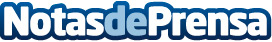 Fundación Atenea apoya la revisión de la política de drogas de Naciones UnidasEl 2014 marca el intermedio de la Declaración Política y Plan de Acción del 2009 sobre el problema mundial de las drogas. El plan de acción ha marcado el 2019 como fecha límite para lograr una reducción significativa o la eliminación de la demanda y la oferta sobre drogas.Datos de contacto:Fundación AteneaNota de prensa publicada en: https://www.notasdeprensa.es/fundacion-atenea-apoya-la-revision-de-la_1 Categorias: Solidaridad y cooperación http://www.notasdeprensa.es